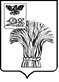 РОВЕНЬСКАЯ ТЕРРИТОРИАЛЬНАЯ ИЗБИРАТЕЛЬНАЯ КОМИССИЯПОСТАНОВЛЕНИЕ18 марта  2024 года                     	                                                    № 44/295-1  п. Ровеньки О жалобах (заявлениях), поступивших в  Ровеньскую территориальную избирательную комиссию  в дни голосования 15, 16, 17 марта 2024 года на выборах Президента Российской Федерации и до установления итогов голосования на территории Ровеньского района  Белгородской областиВ Ровеньскую территориальную и участковые избирательные комиссии в дни голосования и до определения результатов выборов Президента Российской Федерации (далее – выборы) заявлений (обращений) избирателей на нарушения допущенных при голосовании, подсчете голосов избирателей, установления итогов голосовани, нарушений   Федерального закона «О выборах Президента Российской Федерации» не поступало. В дни голосования и в день, следующий за последним днем голосования, в судебном порядке решения и действия (бездействие) Ровеньской территориальной и участковых избирательных комиссии по вопросам подготовки и проведения выборов не обжаловались. На основании изложенного, Ровеньская территориальная избирательная комиссия постановляет: 1. Принять к сведению информацию о жалобах (заявлениях) в дни голосования и до определения результатов выборов Президента Российской Федерации.2. Разместить настоящее постановление на странице Ровеньской  территориальной избирательной комиссии на официальном сайте Избирательной комиссии Белгородской области в информационно-телекоммуникационной сети «Интернет».3. Контроль за выполнением настоящего постановления возложить на председателя Ровеньской территориальной избирательной комиссии Е.В. Макарову.АКТоб отсутствии нарушений   Федерального закона «О выборах Президента Российской Федерации»п. Ровеньки                                                                         15 марта 2024 годаМы, нижеподписавшиеся, члены Ровеньской территориальной избирательной комиссии с правом решающего голоса:  Макарова Е.В., Киричков А.И., Евтухова А.В., Назаренко С.В., Полтавцева Н.П., Поддубная Л. И. Черевашенко Н.В. составили настоящий акт в том, что голосование  15 марта 2024 года на выборах Президента Российской Федерации  проведено в соответствии с Федеральным законом «О выборах Президента Российской Федерации» нарушений законодательства не допущено. Члены Ровеньской территориальной избирательной комиссии с правом решающего голоса:                                         АКТоб отсутствии нарушений   Федерального закона «О выборах Президента Российской Федерации»п. Ровеньки                                                                         16 марта 2024 годаМы, нижеподписавшиеся, члены Ровеньской территориальной избирательной комиссии с правом решающего голоса:  Макарова Е.В., Киричков А.И., Евтухова А.В., Назаренко С.В., Полтавцева Н.П., Поддубная Л. И. Черевашенко Н.В. составили настоящий акт в том, что голосование  16 марта 2024 года на выборах Президента Российской Федерации проведено в соответствии с Федеральным законом «О выборах Президента Российской Федерации» нарушений законодательства не допущено. Члены Ровеньской территориальной избирательной комиссии с правом решающего голоса:                                         АКТоб отсутствии нарушений   Федерального закона «О выборах Президента Российской Федерации»п. Ровеньки                                                                         17 марта 2024 годаМы, нижеподписавшиеся, члены Ровеньской территориальной избирательной комиссии с правом решающего голоса:  Макарова Е.В., Киричков А.И., Евтухова А.В., Назаренко С.В., Полтавцева Н.П., Поддубная Л. И. Черевашенко Н.В. составили настоящий акт в том, что голосование, подсчет голосов избирателей, установление общих итогов голосования 17 марта 2024 года на выборах Президента Российской Федерации проведено в соответствии с Федеральным законом «О выборах Президента Российской Федерации» нарушений законодательства не допущено. Члены Ровеньской территориальной избирательной комиссии с правом решающего голоса:                                         Председатель Ровеньской территориальной избирательной комиссии                               Макарова Е.В.СекретарьРовеньской территориальной избирательной комиссии                             Евтухова А.В.    Макарова Е.В                       _________       (фамилия,  инициалы)                              (подпись)    Киричков А.И.                   ___________       (фамилия,  инициалы)                              (подпись)    Евтухова А.В.                       __________       (фамилия,  инициалы)                              (подпись    Полтавцева Н.П..              ___________       (фамилия,  инициалы)                             (подпись)   Поддубная Л. И.             ___________       (фамилия,  инициалы)                              (подпись)    Черевашенко Н.В.           ___________       (фамилия,  инициалы)                             (подпись)     Назаренко С.А.            __________       (фамилия,  инициалы)                             (подпись)    Макарова Е.В                       _________       (фамилия,  инициалы)                              (подпись)    Киричков А.И.                   ___________       (фамилия,  инициалы)                              (подпись)    Евтухова А.В.                       __________       (фамилия,  инициалы)                              (подпись    Полтавцева Н.П..              ___________       (фамилия,  инициалы)                             (подпись)   Поддубная Л. И.             ___________       (фамилия,  инициалы)                              (подпись)    Черевашенко Н.В.           ___________       (фамилия,  инициалы)                             (подпись)     Назаренко С.А.            __________       (фамилия,  инициалы)                             (подпись)    Макарова Е.В                       _________       (фамилия,  инициалы)                              (подпись)    Киричков А.И.                   ___________       (фамилия,  инициалы)                              (подпись)    Евтухова А.В.                       __________       (фамилия,  инициалы)                              (подпись    Полтавцева Н.П..              ___________       (фамилия,  инициалы)                             (подпись)   Поддубная Л. И.             ___________       (фамилия,  инициалы)                              (подпись)  Черевашенко Н.В.           ___________       (фамилия,  инициалы)                             (подпись)   Назаренко С.А.            __________       (фамилия,  инициалы)                             (подпись)